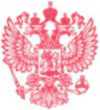 ФЕДЕРАЛЬНАЯ СЛУЖБА ПО НАДЗОРУ В СФЕРЕ ПРИРОДОПОЛЬЗОВАНИЯСЕВЕРО-ЗАПАДНОЕ МЕЖРЕГИОНАЛЬНОЕ УПРАВЛЕНИЕФЕДЕРАЛЬНОЙ СЛУЖБЫ ПО НАДЗОРУ
В СФЕРЕ ПРИРОДОПОЛЬЗОВАНИЯПРИКАЗ
г. САНКТ-ПЕТЕРБУРГ________________                                                                    №________________О внесении изменений и дополнений в приказ 70-ПР от 11.02.2022г.
 «Об утверждении планов проведения профилактических визитов по видам государственного контроля (надзора) на 2022 год» (в ред. приказов от 30.03.2022 №166-ПР, от 08.09.2022 № 513-ПР, от 17.10.2022 №589, от24.11.2022 № 670, от 05/12/2022 № 689-ПР )      В целях реализации положений ст. 52 Федерального закона от 31.07.2020 № 248-ФЗ «О государственном контроле (надзоре) и муниципальном контроле в Российской   Федерации», п. 7 Правил разработки и утверждения контрольными (надзорными) органами программы профилактики рисков причинения вреда (ущерба) охраняемым законом ценностям, утвержденных постановлением Правительства Российской Федерации от 25.07.2021 № 990, постановления Правительства Российской Федерации от 10 марта 2022 № 336 «Об особенностях организации и осуществления государственного контроля(надзора), муниципального контроля». п р и к а з ы в а ю:       Внести следующие изменения и дополнения в приказ 70-ПР от 11.02.2022г. «Об утверждении планов проведения профилактических визитов по видам государственного контроля (надзора) на 2022 год» (в ред. приказов от 30.03.2022 №166-ПР, от 08.09.2022 № 513-ПР, от 17.10.2022 № 589, от 24.11.2022 № 670-ПР, от 05.12.2022 № 689-ПР): 1.     Дополнить: 1.1. План профилактических визитов по федеральному государственному экологическому контролю(надзору) по Калининградской области-приложением 13.4.;1.2. План профилактических визитов по федеральному государственному земельному контролю(надзору) по Калининградской области - приложением 14.3;2.      Считать исключёнными из плана:2.1. Пункты 35-42 плана профилактических визитов по федеральному государственному экологическому контролю(надзору) по Калининградской области (приложение 13.1);2.2. Пункты 42-46 плана профилактических визитов по федеральному государственному земельному контролю(надзору) по Калининградской области (приложение 14.1);3. Консультанту отдела информационно-аналитического обеспечения Гудуловой Г.О. обеспечить   размещение планов профилактических визитов по видам государственного контроля (надзора) на 2022 год, указанных в п.п.1,2 настоящего приказа, на официальном сайте Управления в информационно-телекоммуникационной сети "Интернет".  4.    Контроль за исполнением планов проведения профилактических визитов по видам государственного контроля (надзора), указанных в п.п.1,2 настоящего приказа, возложить на и.о. заместителя руководителя Управления Кидакова О.В., в пределах полномочий. Руководитель Управления                                                      М.Ю. Козьминых    Послано: и.о. заместителя руководителя Управления  Кидакову О.В.., консультанту информационно-аналитического отдела Гудуловой Г.О., контроль в дело.